LEMBAGA AKREDITASI MANDIRI PROGRAM STUDI KETEKNIKAN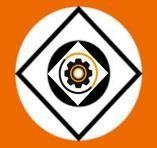 LAM TEKNIKPANDUAN PENYUSUNANLAPORAN KINERJA PROGRAM STUDIAKREDITASI PROGRAM STUDIAKADEMIK DAN VOKASILEMBAGA AKREDITASI MANDIRI PROGRAM STUDI KETEKNIKANJAKARTA2021KATA PENGANTARPuji syukur kita panjatkan ke hadirat Allah Tuhan Yang Maha Esa, karena atas rahmat dan hidayah-Nya Lembaga Akreditasi Mandiri Program Studi Keteknikan (LAM Teknik) dapat menyelesaikan Panduan Penyusunan Laporan Kinerja Program Studi (LKPS). LKPS berisi data kuantitatif yang secara bertahap akan diambil dari Pangkalan Data Pendidikan Tinggi (PD-Dikti) yang memuat capaian indikator kinerja unit pengelola program studi keteknikan (UPPS) sebagai unit pengusul akreditasi program studi (APS), serta program studi yang diakreditasi. Indikator ini disusun LAM Teknik secara khusus dengan mempertimbangkan kekhasan program studi keteknikan tersebut.  Dengan demikian upaya peningkatan mutu secara berkelanjutan dalam upaya membangun budaya mutu, dapat segera terwujud.	Jakarta, Oktober 2021	Ketua Komite Eksekutif	Prof. Dr-Ing. Ir. Misri Gozan, M.Tech., IPU.DAFTAR ISIHalamanKATA PENGANTAR	iiHALAMAN MUKALAPORAN KINERJA PROGRAM STUDIAKREDITASI PROGRAM STUDIPROGRAM DAN NAMA PROGRAM STUDIUNIVERSITAS/ INSTITUT/ SEKOLAH TINGGI/ POLITEKNIK/ AKADEMI/ AKADEMI KOMUNITAS.....................................................NAMA KOTA KEDUDUKAN PERGURUAN TINGGI TAHUN ................IDENTITAS PENGUSULPerguruan Tinggi	: .......................................................................Unit Pengelola Program Studi : .......................................................................Jenis Program	: .......................................................................Nama Program Studi	: .......................................................................Alamat	: .......................................................................Nomor Telepon	: .......................................................................E-Mail dan Website	: .......................................................................Nomor SK Pendirian PT 1)	: .......................................................................Tanggal SK Pendirian PT	: .......................................................................Pejabat PenandatanganSK Pendirian PT	: .......................................................................Nomor SK Pembukaan PS 2)	: .......................................................................Tanggal SK Pembukaan PS	: .......................................................................Pejabat PenandatanganSK Pembukaan PS	: .......................................................................Tahun Pertama KaliMenerima Mahasiswa	: .......................................................................Peringkat TerbaruAkreditasi PS	: ........................................................................Nomor SK BAN-PT	: ........................................................................Daftar Program Studi di Unit Pengelola Program Studi (UPPS)Keterangan:1) Lampirkan salinan Surat Keputusan Pendirian Perguruan Tinggi.2) Lampirkan salinan Surat Keputusan Pembukaan Program Studi.3) Lampirkan salinan Surat Keputusan Akreditasi Program Studi terbaru.4) Diisi dengan jumlah mahasiswa aktif di masing-masing PS saat TS.IDENTITAS TIM PENYUSUN LAPORAN KINERJA PROGRAM STUDINama	: ......................................................................NIDN	: ......................................................................Jabatan	: ......................................................................Tanggal Pengisian	: DD – MM – YYYY Tanda Tangan	:Nama	: ......................................................................NIDN	: ......................................................................Jabatan	: ......................................................................Tanggal Pengisian	: DD – MM – YYYY Tanda Tangan	:Nama	: ......................................................................NIDN	: ......................................................................Jabatan	: ......................................................................Tanggal Pengisian	: DD – MM – YYYY Tanda Tangan	:Nama	: ......................................................................NIDN	: ......................................................................Jabatan	: ......................................................................Tanggal Pengisian	: DD – MM – YYYY Tanda Tangan	:Tata Pamong, Tata Kelola dan KerjasamaKerjasamaTabel 1 berikut ini diisi oleh pengusul dari Program Studi pada program Diploma Satu/Diploma Dua/Diploma Tiga/Sarjana/Sarjana Terapan/Magister/Magister Terapan/Doktor/Doktor Terapan. Tuliskan kerjasama tridharma perguruan tinggi di Unit Pengelola Program Studi (UPPS) dalam 3 tahun terakhir dengan mengikuti format Tabel 1 berikut ini.Tabel 1 Kerjasama Tridharma Perguruan TinggiKeterangan:Beri tanda V pada kolom yang sesuai.Diisi dengan judul kegiatan kerjasama yang sudah terimplementasikan, melibatkan sumber daya dan memberikan manfaat bagi Program Studi yang diakreditasi.Bukti kerjasama dapat berupa Surat Penugasan, Surat Perjanjian Kerjasama (SPK), bukti-bukti pelaksanaan (laporan, hasil kerjasama, luaran kerjasama), atau bukti lain yang relevan. Dokumen Memorandum of Understanding (MoU), Memorandum of Agreement (MoA), atau dokumen sejenis yang memayungi pelaksanaan kerjasama, tidak dapat dijadikan bukti realisasi kerjasama.MahasiswaKualitas Input MahasiswaTuliskan data daya tampung, jumlah calon mahasiswa (pendaftar dan peserta yang lulus seleksi), jumlah mahasiswa baru (reguler dan transfer) dan jumlah mahasiswa aktif (reguler dan transfer) dalam 5 tahun terakhir di Program Studi yang diakreditasi dengan mengikuti format Tabel 2.a.1), 2.a.2), 2.a.3), dan 2.a.4) berikut ini.Tabel	2.a.1)	Seleksi	Mahasiswa	Untuk	Program	Studi	Sarjana/Sarjana Terapan/Magister/Magister Terapan/Doktor/Doktor TerapanKeterangan:TS = Tahun akademik penuh terakhir saat pengajuan usulan akreditasi.Tabel 2.a.2) Seleksi Mahasiswa Untuk Program Studi Diploma TigaTabel 2.a.3) Seleksi Mahasiswa Untuk Program Studi Diploma DuaTabel 2.a.4) Seleksi Mahasiswa Untuk Program Studi Diploma SatuMahasiswa AsingTabel 2.b berikut ini diisi oleh pengusul dari Program Studi pada program Sarjana/Sarjana Terapan/Magister/Magister Terapan/Doktor/Doktor Terapan.Tuliskan jumlah mahasiswa asing yang terdaftar di seluruh program studi pada UPPS dalam 3 tahun terakhir dengan mengikuti format Tabel 2.b berikut ini.Tabel 2.b Mahasiswa Asing (Foreign Student)Keterangan:Mahasiswa asing dapat terdaftar untuk mengikuti program pendidikan secara penuh waktu (full-time) atau paruh waktu (part-time). Mahasiswa asing paruh waktu adalah mahasiswa yang terdaftar di Program Studi untuk mengikuti kegiatan pertukaran studi (student exchange), credit earning, atau kegiatan sejenis yang relevan.Sumber Daya Manusia Profil DosenTuliskan data Dosen Tetap Perguruan Tinggi yang ditugaskan sebagai pengampu mata kuliah di Program Studi yang diakreditasi (DTPS) pada saat TS dengan mengikuti format Tabel 3.a.1) berikut ini.Tabel 3.a.1) Dosen Tetap Perguruan Tinggi yang ditugaskan sebagai pengampu mata kuliah di Program Studi yang diakreditasiKeterangan:NDT = Jumlah Dosen Tetap Perguruan Tinggi yang ditugaskan sebagai pengampu mata kuliah di Program Studi yang diakreditasi. NDTPS = Jumlah Dosen Tetap Perguruan Tinggi yang ditugaskan sebagai pengampu mata kuliah dengan bidang keahlian yang sesuai dengan kompetensi inti program studi yang diakreditasi.1)	Diisi dengan nama Program Studi pada pendidikan pasca sarjana (Magister/Magister Terapan dan/atau Doktor/Doktor Terapan) yang pernah diikuti.2)	Diisi dengan bidang keahlian sesuai pendidikan pasca sarjana yang relevan dengan mata kuliah yang diampu.3)	Diisi dengan tanda centang V jika bidang keahlian sesuai dengan kompetensi inti Program Studi yang diakreditasi.4)	Diisi dengan nomor Sertifikat Pendidik Profesional.5)	Diisi dengan bidang sertifikasi dan lembaga penerbit sertifikat. Data ini diisi oleh pengusul dari Program Studi pada program Diploma Satu/Diploma Dua/Diploma Tiga/Sarjana Terapan/Magister Terapan/Doktor Terapan.6)	Diisi dengan nama mata kuliah yang diampu pada Program Studi yang diakreditasi pada saat TS-2 s.d. TS.7)	Diisi dengan tanda centang V jika bidang keahlian sesuai dengan mata kuliah yang diampu.8)	Diisi dengan nama mata kuliah yang diampu pada Program Studi lain pada saat TS-2 s.d. TS.Tuliskan DTPS yang menjadi pembimbing utama pada kegiatan tugas akhir mahasiswa (Laporan Akhir/Skripsi/Tesis/Disertasi) 1)dalam 3 tahun terakhir dengan mengikuti format Tabel 3.a.2) berikut ini.Tabel 3.a.2) Dosen Pembimbing Utama Tugas Akhir/Skripsi/Tesis/DisertasiKeterangan:1)	Penugasan sebagai pembimbing tugas akhir/skripsi mahasiswa dibuktikan dengan surat penugasan yang diterbitkan oleh UPPS.2)	Diisi dengan nama dosen yang ditugaskan menjadi pembimbing utama.3)	Diisi dengan data jumlah mahasiswa yang dibimbing pada Program Studi yang Diakreditasi.4)	Diisi dengan data jumlah mahasiswa yang dibimbing pada Program Studi lain di Perguruan Tinggi.5)	Rata-rata jumlah bimbingan di semua program/semester (kolom 11) = ((kolom 6) + (kolom 10)) / 2.Tuliskan data Ekuivalen Waktu Mengajar Penuh (EWMP) dari Dosen Tetap Perguruan Tinggi yang ditugaskan di Program Studi yang diakreditasi (DT) pada saat TS dengan mengikuti format Tabel 3.a.3) berikut ini.Tabel 3.a.3) Ekuivalen Waktu Mengajar Penuh (EWMP) Dosen Tetap Perguruan TinggiKeterangan:1) Diisi dengan tanda centang V untuk Dosen Tetap Perguruan Tinggi yang ditugaskan sebagai pengampu mata kuliah dengan  bidang keahlian yang sesuai dengan kompetensi inti Program Studi yang diakreditasi.Tuliskan data Dosen Tidak Tetap yang ditugaskan sebagai pengampu mata kuliah di Program Studi yang diakreditasi (DTT) pada saat TS dengan mengikuti format Tabel 3.a.4) berikut ini.Tabel 3.a.4) Dosen Tidak Tetap yang ditugaskan sebagai pengampu mata kuliah di Program Studi yang DiakreditasiKeterangan:NDTT = Jumlah Dosen Tidak Tetap yang ditugaskan sebagai pengampu mata kuliah di Program Studi yang diakreditasi.1)	NIDN (Nomor Induk Dosen Nasional), NIDK (Nomor Induk Dosen Khusus), diisi jika ada.2)	Diisi dengan jenis program (Magister/Magister Terapan/Doktor/Doktor Terapan) dan nama Program Studi pada pendidikan pasca sarjana yang pernah diikuti.3)	Diisi dengan bidang keahlian sesuai pendidikan pasca sarjana yang relevan dengan mata kuliah yang diampu.4)	Diisi dengan nomor sertifikat pendidik profesional.5)	Diisi dengan bidang sertifikasi dan lembaga penerbit sertifikat. Data ini diisi oleh pengusul dari Program Studi pada program  Diploma Satu/Diploma Dua/Diploma Tiga/Sarjana Terapan/Magister Terapan/Doktor Terapan.6)	Diisi dengan nama mata kuliah yang diampu pada Program Studi yang diakreditasi pada saat TS-2 s.d. TS.7)	Diisi dengan tanda centang V jika bidang keahlian sesuai dengan mata kuliah yang diampu.Catatan: Data dosen industri/praktisi (Tabel 3.a.5) tidak termasuk ke dalam data Dosen Tidak Tetap.Tabel 3.a.5) berikut ini diisi oleh pengusul dari Program Studi pada program Diploma Satu/Diploma Dua/Diploma Tiga/Sarjana Terapan.Tuliskan data dosen industri/praktisi yang ditugaskan sebagai pengampu mata kuliah kompetensi di Program Studi yang diakreditasi pada saat TS dengan mengikuti format Tabel 3.a.5) berikut ini. Dosen industri/praktisi direkrut melalui kerjasama dengan perusahaan atau industri yang relevan dengan bidang Program Studi.Tabel 3.a.5) Dosen Industri/PraktisiKeterangan:1)	NIDK = Nomor Induk Dosen Khusus, diisi jika ada.2)	Diisi dengan nama perusahaan/industri asal dosen industri/praktisi.3)	Bidang keahlian sesuai pendidikan tertinggi.4)	Diisi dengan bidang sertifikasi dan lembaga penerbit sertifikat.5) Diisi dengan nama mata kuliah yang diampu pada saat TS-2 s.d. TS. Dosen industri/praktisi dapat terlibat sebagai pengampu secara penuh atau sebagai bagian dari kelompok dosen atau team teaching.Kinerja DosenTuliskan pengakuan/rekognisi atas kepakaran/prestasi/kinerja DTPS yang diterima dalam 3 tahun terakhir dengan mengikuti format Tabel 3.b.1) berikut ini.Tabel 3.b.1) Pengakuan/Rekognisi DTPSKeterangan:1) Pengakuan atau rekognisi atas kepakaran/prestasi/kinerja dapat berupa:menjadi visiting lecturer atau visiting scholar di Program Studi/Perguruan Tinggi terakreditasi A/Unggul atau Program Studi/Perguruan Tinggi Internasional bereputasi.menjadi keynote speaker/invited speaker pada pertemuan ilmiah tingkat nasional/ internasional.menjadi editor atau mitra bestari pada jurnal nasional terakreditasi/jurnal internasional bereputasi di bidang yang sesuai dengan bidang Program Studi.menjadi staf ahli/narasumber di lembaga tingkat wilayah/nasional/internasional pada bidang yang sesuai dengan bidang Program Studi (untuk pengusul dari Program Studi pada program Sarjana/Magister/Doktor), atau menjadi tenaga ahli/konsultan di lembaga/industri tingkat wilayah/nasional/ internasional pada bidang yang sesuai dengan bidang Program Studi (untuk pengusul dari Program Studi pada program Diploma Satu/Diploma Dua/Diploma Tiga/Sarjana Terapan/Magister Terapan/Doktor Terapan).mendapat penghargaan atas prestasi dan kinerja di tingkat wilayah/nasional/internasional.2) Diisi dengan tanda centang V pada kolom yang sesuai.Tuliskan jumlah judul penelitian 1) yang dilaksanakan oleh DTPS berdasarkan sumber pembiayaan, yang relevan dengan bidang Program Studi pada TS-2 sampai dengan TS dengan mengikuti format Tabel 3.b.2) berikut ini.Tabel 3.b.2) Penelitian DTPSKeterangan:1) Kegiatan penelitian tercatat di unit/lembaga yang mengelola kegiatan penelitian di  tingkat Perguruan Tinggi/UPPS.2) Penelitian dengan sumber pembiayaan dari DTPS.Tuliskan jumlah judul Pengabdian kepada Masyarakat (PkM) 1) yang dilaksanakan oleh DTPS berdasarkan sumber pembiayaan, yang relevan dengan bidang Program Studi pada TS-2 sampai dengan TS, dengan mengikuti format Tabel 3.b.3) berikut ini.Tabel 3.b.3) Pengabdian kepada Masyarakat (PkM) DTPSKeterangan:1) Kegiatan PkM tercatat di unit/lembaga yang mengelola kegiatan PkM di tingkat Perguruan Tinggi/UPPS.2) PkM dengan sumber pembiayaan dari DTPS.Tabel 3.b.4) berikut ini diisi oleh pengusul dari Program Studi pada program                     Sarjana/Magister/Doktor.Tuliskan jumlah publikasi ilmiah dengan judul yang relevan dengan bidang Program    Studi, yang dihasilkan oleh DTPS dalam 3 tahun terakhir, dengan mengikuti format Tabel 3.b.4) berikut ini.Tabel 3.b.4) Publikasi Ilmiah DTPSTabel 3.b.5) berikut ini diisi oleh pengusul dari Program Studi pada program Diploma Satu/Diploma Dua/Diploma Tiga/Sarjana Terapan/Magister Terapan/Doktor Terapan.Tuliskan jumlah pagelaran/pameran/presentasi/publikasi ilmiah dengan tema yang relevan dengan bidang Program Studi, yang dihasilkan oleh DTPS dalam 3 tahun  terakhir, dengan mengikuti format Tabel 3.b.5) berikut ini.Tabel 3.b.5) Pagelaran/pameran/presentasi/publikasi Ilmiah DTPSTabel 3.b.6) berikut ini diisi oleh pengusul dari program studi pada program Sarjana/Sarjana Terapan/Magister/Magister Terapan/Doktor/Doktor Terapan.Tuliskan judul artikel karya ilmiah DTPS yang disitasi dalam 3 tahun terakhir dengan mengikuti format Tabel 3.b.6) berikut ini. Judul artikel yang disitasi harus relevan dengan bidang Program Studi.Tabel 3.b.6) Karya ilmiah DTPS yang disitasi dalam 3 tahun terakhirTabel 3.b.7) berikut ini diisi oleh pengusul dari program studi pada program Diploma Satu/Diploma Dua/Diploma Tiga/Sarjana Terapan/Magister Terapan/Doktor Terapan.Tuliskan nama produk/jasa karya DTPS yang diadopsi oleh industri/masyarakat dalam        3 tahun terakhir dengan mengikuti format Tabel 3.b.7) berikut ini. Jenis produk/jasa harus relevan dengan bidang Program Studi.Tabel 3.b.7) Produk/jasa DTPS yang diadopsi oleh industri/masyarakatTuliskan judul luaran penelitian atau judul luaran PkM yang dihasilkan DTPS dalam 3 tahun terakhir dengan mengikuti format Tabel 3.b.8) berikut ini. Jenis dan judul luaran harus relevan dengan bidang Program Studi.Tabel 3.b.8) Luaran Penelitian/PkM Lainnya oleh DTPSKeterangan:1) Luaran penelitian/PkM yang mendapat pengakuan Hak Kekayaan Intelektual (HKI) dibuktikan dengan surat penetapan oleh Kemenkumham atau kementerian lain yang berwenang.Tenaga KependidikanTuliskan data Tenaga Kependidikan Perguruan Tinggi yang melayani mahasiswa                Program Studi yang diakreditasi mengikuti format Tabel 3.c berikut ini.Tabel 3.c Data Tenaga KependidikanKeterangan:* hanya memiliki pendidikan formal dalam bidang perpustakaan.Keuangan, Sarana dan Prasarana Tuliskan data penggunaan dana yang dikelola oleh UPPS dan data penggunaan dana yang dialokasikan ke Program Studi yang diakreditasi dalam 3 tahun terakhir dengan mengikuti format Tabel 4.a berikut ini.Tabel 4.a Penggunaan DanaTuliskan prasarana dan peralatan utama yang digunakan di laboratorium, yang dipergunakan dalam proses pembelajaran di UPPS yang digunakan oleh Program Studi yang diakreditasi dengan mengikuti format tabel 4.b berikut ini (lampirkan daftar alat-alat utama dari masing-masing laboratorium).Tabel 4.b Prasarana dan Peralatan Utama Laboratorium di UPPS yang  digunakan oleh Program Studi yang DiakreditasiKeterangan:Data 1) dan 2) ini diisi oleh pengusul dari program studi pada program Diploma Satu/Diploma Dua/Diploma Tiga/Sarjana Terapan/Magister Terapan/Doktor Terapan.Tuliskan data prasarana tanah dan gedung (rektorat, fakultas, lembaga, biro, pusat (pengembangan bahan ajar cetak dan non cetak, distribusi bahan ajar, pengujian, komputer, penjaminan mutu, pengembangan SDM, pengembangan aktivitas instruksional, penelitian  dan pengabdian kepada masyarakat), perpustakaan, dll.) dengan mengikuti format tabel 4.c berikut ini.Tabel 4.c Data Prasarana di UPPSKeterangan:* Beri tanda V pada kolom yang sesuai.PendidikanKurikulumTuliskan struktur program dan kelengkapan data mata kuliah sesuai dengan dokumen kurikulum Program Studi yang berlaku pada saat TS dengan mengikuti format Tabel 5.a.1) berikut ini.Tabel 5.a.1) Kurikulum, Capaian Pembelajaran, dan Rencana PembelajaranKeterangan:1) Diisi dengan tanda centang V jika mata kuliah termasuk dalam mata kuliah kompetensi program studi.2) Diisi dengan konversi bobot kredit ke jam pelaksanaan pembelajaran. Data ini diisi oleh pengusul dari program studi pada program  Diploma Satu/Diploma Dua/Diploma Tiga/Sarjana Terapan.3) Beri tanda V pada kolom unsur pembentuk Capaian Pembelajaran Lulusan (CPL) sesuai dengan rencana pembelajaran.4) Diisi dengan nama dokumen rencana pembelajaran yang digunakan.Tuliskan pembimbingan Tugas Akhir pada Program Studi yang diakreditasi mengikuti format Tabel 5.a.2) berikut ini.Tabel 5.a.2) Pembimbingan Tugas AkhirTabel 5.a.3) berikut ini diisi oleh pengusul dari Program Studi pada program Sarjana/Sarjana Terapan.  Tuliskan mata kuliah Basic Science dan Matematika pada Program Studi yang diakreditasi mengikuti format Tabel 5.a.3) berikut ini.Tabel 5.a.3) Mata Kuliah Basic Science dan Matematika dalam Proses PembelajaranTabel 5.a.4) berikut ini diisi oleh pengusul dari Program Studi pada program Sarjana/Sarjana Terapan.Tuliskan Capstone Design pada Program Studi yang diakreditasi mengikuti format Tabel 5.a.4) berikut ini.Tabel 5.a.4) Capstone Design dalam Proses PembelajaranRancangan dan Penyelenggaraan Merdeka Belajar-Kampus MerdekaTabel 5.b.1), 5.b.2) dan 5.b.3) berikut ini diisi oleh pengusul dari Program Studi pada program Sarjana/Sarjana Terapan.Tuliskan data mata kuliah dalam kurikulum Program Studi yang direncanakan dapat mengakomodasi kegiatan belajar di luar Program Studi sendiri (dilaksanakan sebagai kegiatan MBKM).Tabel 5.b.1) Beban Total Paket Perkuliahan untuk Belajar di Luar Program Studi < 20 SKSDiisi dengan pertukaran mahasiswa, magang, penelitian, KKN tematik / mengembangkan desa, proyek mandiri, asistensi mengajar di unit pendidikan, proyek kemanusiaan, atau kewirausahaan.Tabel 5.b.2) Beban Total Paket Perkuliahan untuk Belajar di Luar Program Studi antara 20 hingga 40 SKSDiisi dengan pertukaran mahasiswa, magang, penelitian, KKN tematik / mengembangkan desa, proyek mandiri, asistensi mengajar di unit pendidikan, proyek kemanusiaan, atau kewirausahaanTuliskan data pelaksanaan kegiatan belajar yang secara resmi termasuk dalam kegiatan MBKM yang diselenggarakan atau difasilit asi  oleh Program Studi yang diakreditasi dalam kurun waktu mundur hingga TS-2 dengan mengikuti format Tabel 5.b.3) berikut ini.Tabel 5.b.3) Data Pelaksanaan Kegiatan Belajar dalam Kegiatan MBKM1) Diisi dengan pertukaran mahasiswa, magang, penelitian, KKN tematik / mengembangkan desa, proyek mandiri, asistensi mengajar di unit pendidikan, proyek kemanusiaan, atau kewirausahaan2) Satu kegiatan MBKM dapat disetarakan dengan lebih dari satu mata kuliah3) Dapat berupa mata kuliah Prodi sendiri atau Perguruan Tinggi pengelola Prodi; sesuaikan penempatan baris isian SKS di kolom (6)         dengan nama mata kuliah yang sesuai di kolom (5) jika satu kegiatan MBKM disetarakan dengan lebih dari satu mata kuliahIntegrasi Kegiatan Penelitian/PkM dalam PembelajaranTuliskan judul Penelitian/PkM DTPS yang terintegrasi ke dalam pembelajaran/pengembangan mata kuliah dalam 3 tahun terakhir dengan mengikuti format Tabel 5.c berikut ini.Tabel 5.c Integrasi Kegiatan Penelitian/PkM dalam PembelajaranKeterangan:1) Judul Penelitian dan PkM tercatat di unit/lembaga yang mengelola kegiatan Penelitian/PkM di tingkat Perguruan Tinggi/UPPS.2) Bentuk integrasi dapat berupa tambahan materi perkuliahan, studi kasus, Bab/ Subbab dalam buku ajar, bahan ajar, atau bentuk lain yang relevan.Kepuasan MahasiswaTuliskan hasil pengukuran kepuasan mahasiswa terhadap proses pendidikan dengan mengikuti format Tabel 5.d berikut ini. Data diambil dari hasil studi penelusuran yang dilakukan pada saat TS.Tabel 5.d Kepuasan MahasiswaPenelitianTabel 6.a berikut ini diisi oleh pengusul dari Program Studi pada program Sarjana/Sarjana Terapan/Magister/Magister Terapan/Doktor/Doktor TerapanTuliskan data penelitian DTPS yang dalam pelaksanaannya melibatkan mahasiswa Program Studi pada TS-2 sampai dengan TS dengan mengikuti format Tabel 6.a berikut ini.Tabel 6.a Penelitian DTPS yang melibatkan mahasiswaKeterangan:1) Judul kegiatan yang melibatkan mahasiswa dalam penelitian dosen dapat berupa Tugas  Akhir, Perancangan, Pengembangan Produk/Jasa, atau kegiatan lain yang relevan.Tabel 6.b berikut ini diisi oleh pengusul dari Program Studi pada program Magister/Magister Terapan/Doktor/Doktor TerapanTuliskan data penelitian DTPS yang menjadi rujukan tema Tesis/Disertasi mahasiswa Program Studi pada TS-2 sampai dengan TS dengan mengikuti format Tabel 6.b berikut ini.Tabel 6.b Penelitian DTPS yang menjadi rujukan tema Tesis/DisertasiKeterangan:1) Tesis/Disertasi mahasiswa yang merupakan bagian dari agenda penelitian dosen.Pengabdian kepada MasyarakatTabel 7 berikut ini diisi oleh pengusul dari Program Studi pada program Diploma Satu/Diploma Dua/Diploma Tiga/Sarjana/Sarjana Terapan.Tuliskan data Pengabdian kepada Masyarakat (PkM) DTPS yang dalam pelaksanaannya melibatkan mahasiswa Program Studi pada TS-2 sampai dengan TS dengan mengikuti format Tabel 7 berikut ini.Tabel 7 PkM DTPS yang melibatkan mahasiswaKeterangan:1) Kegiatan PkM dosen yang dalam pelaksanaannya melibatkan mahasiswa, tidak termasuk kegiatan KKN atau kegiatan lainnya yang merupakan bagian dari kegiatan kurikuler.Luaran dan Capaian TridharmaCapaian PembelajaranTuliskan data Indeks Prestasi Kumulatif (IPK) lulusan dalam 3 tahun terakhir dengan mengikuti format Tabel 8.a berikut ini. Data dilengkapi dengan jumlah lulusan pada setiap tahun kelulusan.Tabel 8.a IPK LulusanPrestasi MahasiswaTuliskan prestasi akademik yang dicapai mahasiswa Program Studi dalam 5 tahun terakhir dengan mengikuti format Tabel 8.b.1) berikut ini. Data dilengkapi dengan keterangan kegiatan yang diikuti (nama kegiatan, tahun, tingkat, dan prestasi yang dicapai).Tabel 8.b.1) Prestasi AkademikKeterangan:1) Beri tanda centang V pada kolom yang sesuai.Tabel 8.b.2) berikut ini diisi oleh pengusul dari Program Studi pada program Diploma   Satu/Diploma Dua/Diploma Tiga/Sarjana/Sarjana Terapan.Tuliskan prestasi nonakademik yang dicapai mahasiswa Program Studi dalam 5 tahun terakhir dengan mengikuti format Tabel 8.b.2) berikut ini. Data dilengkapi dengan keterangan kegiatan yang diikuti (nama kegiatan, tahun, tingkat, dan prestasi yang dicapai).Tabel 8.b.2) Prestasi Nonakademik MahasiswaKeterangan:1)	Beri tanda centang V pada kolom yang sesuai.Efektivitas dan Produktivitas PendidikanTuliskan masa studi lulusan dengan mengikuti format Tabel 8.c berikut ini.Tabel 8.c  Masa studi  lulusan Program Studi Diisi oleh pengusul dari Program Studi pada Program Doktor/Doktor TerapanTidak memasukkan mahasiswa transfer.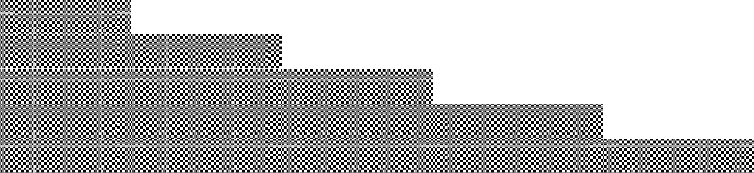 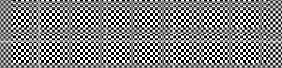 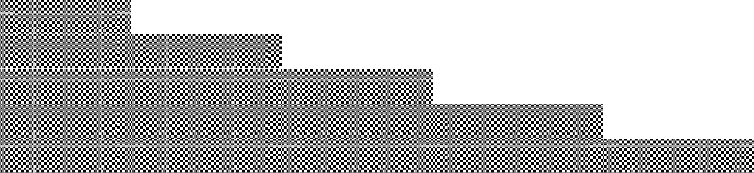 Catatan: huruf-huruf a, b, c, d, e dan f harus tetap tercantum pada tabel di atas.Diisi oleh pengusul dari Program Studi pada Program Magister/Magister TerapanTidak memasukkan mahasiswa transfer.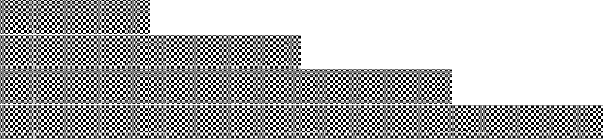 Catatan: huruf-huruf a, b, c, d, e dan f harus tetap tercantum pada tabel di atas.Diisi oleh pengusul dari Program Studi pada Program Sarjana/Sarjana Terapan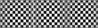 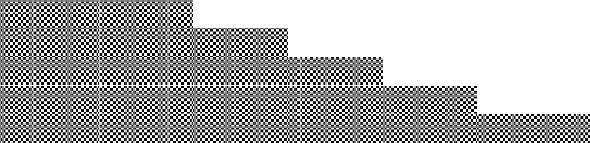 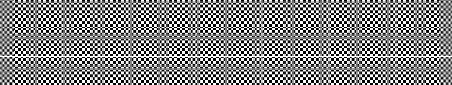 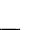 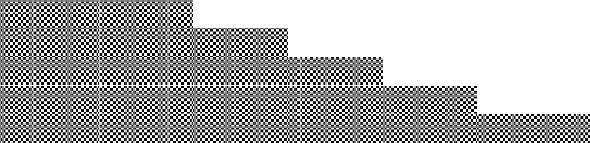 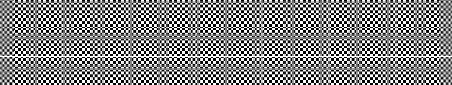 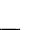 Tidak memasukkan mahasiswa transfer.Catatan: huruf-huruf a, b, c, d, e dan f harus tetap tercantum pada tabel di atas.Diisi oleh pengusul dari Program Studi pada Program Diploma TigaTidak memasukkan mahasiswa transfer.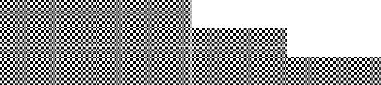 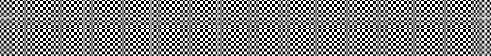 Catatan: huruf-huruf a, b, c, d, e, dan f harus tetap tercantum pada tabel di atas.Diisi oleh pengusul dari Program Studi pada Program Diploma DuaTidak memasukkan mahasiswa transfer.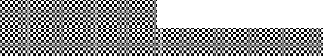 Catatan: huruf-huruf a, b, c, d, e dan f harus tetap tercantum pada tabel di atas.Diisi oleh pengusul dari Program Studi pada Program Diploma SatuTidak memasukkan mahasiswa transferCatatan: huruf-huruf a, b, c, d, dan e harus tetap tercantum pada tabel di atasDaya Saing LulusanTabel 8.d.1) berikut ini diisi oleh pengusul dari Program Studi pada program Diploma satu/Diploma Dua/Diploma Tiga/Sarjana/Sarjana Terapan.Tuliskan data masa tunggu lulusan untuk mendapatkan pekerjaan pertama dalam 3 tahun, dengan mengikuti format Tabel 8.d.1) berikut ini. Data diambil dari hasil studi penelusuran lulusan.Tabel 8.d.1) Waktu Tunggu LulusanDiisi oleh pengusul dari Program Studi pada Program Diploma SatuDiisi oleh pengusul dari Program Studi pada Program Diploma DuaDiisi oleh pengusul dari Program Studi pada Program Diploma TigaDiisi oleh pengusul dari Program Studi pada Program Sarjana TerapanDiisi oleh pengusul dari Program Studi pada Program SarjanaTabel 8.d.2) berikut ini diisi oleh pengusul dari Program Studi pada program Diploma Satu/Diploma Dua/Diploma Tiga/Sarjana/Sarjana Terapan/Magister/Magister Terapan.Tuliskan data kesesuaian bidang kerja lulusan saat mendapatkan pekerjaan pertama dalam 3 tahun, mulai TS-4 sampai dengan TS-2, dengan mengikuti format Tabel 8.d.2) erikut ini. Data diambil dari hasil studi penelusuran lulusan.Tabel 8.d.2) Kesesuaian Bidang Kerja LulusanKeterangan:1)	Jenis pekerjaan/posisi jabatan dalam pekerjaan tidak sesuai atau kurang sesuai  dengan profil lulusan yang direncanakan dalam dokumen kurikulum.2)	Jenis pekerjaan/posisi jabatan dalam pekerjaan cukup sesuai dengan profil lulusan    yang direncanakan dalam dokumen kurikulum.3) Jenis pekerjaan/posisi jabatan dalam pekerjaan sesuai atau sangat sesuai dengan profil lulusan yang direncanakan dalam dokumen kurikulum Kinerja LulusanTabel 8.e.1) berikut ini diisi oleh pengusul dari Program Studi pada program Diploma Satu/Diploma Dua/Diploma Tiga/Sarjana/Sarjana Terapan.Tuliskan tingkat/ukuran tempat kerja/berwirausaha lulusan dalam 3 tahun, mulai TS-4 sampai dengan TS-2, dengan mengikuti format Tabel 8.e.1) berikut ini. Data diambil dari hasil studi penelusuran lulusan.Tabel 8.e.1) Tempat Kerja LulusanTabel 8.e.2) berikut ini diisi oleh pengusul dari Program Studi pada program Diploma Satu/Diploma Dua/Diploma Tiga/Sarjana/Sarjana Terapan/Magister/Magister Terapan.Tuliskan hasil pengukuran kepuasan pengguna lulusan berdasarkan aspek-aspek:            1) etika, 2) keahlian pada bidang ilmu (kompetensi utama), 3) kemampuan berbahasa asing, 4) penggunaan teknologi informasi, 5) kemampuan berkomunikasi, 6) kerjasama dan 7) pengembangan diri, dengan mengikuti format Tabel 8.e.2) berikut ini. Data diambil dari hasil studi penelusuran lulusan.Tabel 8.e.2) Kepuasan PenggunaLuaran Penelitian dan PkM MahasiswaTabel 8.f.1) berikut ini diisi oleh pengusul dari Program Studi pada program Sarjana/Magister/Doktor.Tuliskan jumlah publikasi ilmiah mahasiswa, yang dihasilkan secara mandiri atau bersama DTPS, dalam 3 tahun terakhir dengan mengikuti format Tabel 8.f.1) berikut ini. Judul publikasi harus relevan dengan bidang program studi.Tabel 8.f.1) Publikasi Ilmiah mahasiswaTabel 8.f.2) berikut ini diisi oleh pengusul dari Program Studi pada program Sarjana Terapan/Magister Terapan/Doktor Terapan.Tuliskan jumlah pagelaran/pameran/presentasi/publikasi ilmiah mahasiswa, yang dihasilkan secara mandiri atau bersama DTPS, dalam 3 tahun terakhir dengan mengikuti format Tabel 8.f.2) berikut ini. Judul pagelaran/pameran/presentasi/publikasi ilmiah harus relevan dengan bidang program studi.Tabel 8.f.2) Pagelaran/pameran/presentasi/publikasi Ilmiah mahasiswaTabel 8.f.3) berikut ini diisi oleh pengusul dari Program Studi pada program Magister/Magister Terapan/Doktor/Doktor Terapan.Tuliskan judul artikel karya ilmiah mahasiswa, yang dihasilkan secara mandiri atau bersama DTPS, yang disitasi dalam 3 tahun terakhir dengan mengikuti format Tabel 8.f.3) berikut ini. Judul artikel yang disitasi harus relevan dengan bidang program studi.Tabel 8.f.3) Karya ilmiah mahasiswa yang disitasiTabel 8.f.4) berikut ini diisi oleh pengusul dari Program Studi pada program Diploma Satu/Diploma Dua/Diploma Tiga/Sarjana Terapan/Magister Terapan/Doktor Terapan.Tuliskan produk/jasa karya mahasiswa, yang dihasilkan secara mandiri atau bersama DTPS, yang diadopsi oleh industri/masyarakat dalam 3 tahun terakhir dengan mengikuti format Tabel 8.f.4) berikut ini. Jenis produk/jasa yang diadopsi oleh industri/masyarakat harus relevan dengan bidang program studi.Tabel 8.f.4) Produk/jasa yang dihasilkan mahasiswa yang diadopsi oleh industri/masyarakatTabel 8.f.5) berikut ini diisi oleh pengusul dari Program Studi pada program Sarjana/Sarjana Terapan/Magister/Magister Terapan/Doktor/Doktor Terapan.Tuliskan luaran penelitian dan luaran PkM yang dihasilkan mahasiswa, baik secara mandiri atau bersama DTPS, dalam 3 tahun terakhir dengan mengikuti format          Tabel 8.f.5) berikut ini. Jenis dan judul luaran harus relevan dengan bidang program studi.Tabel 8.f.5) Luaran penelitian/PkM yang dihasilkan mahasiswaKeterangan:1) Luaran penelitian/PkM yang mendapat pengakuan Hak Kekayaan Intelektual (HKI) harus dibuktikan dengan surat penetapan oleh Kemenkumham atau kementerian lain yang berwenang.Penjaminan MutuPelaksanaan Penjaminan Mutu Internal pada Unit Pengelola Program Studi (UPPS) serta kelengkapan dokumennya.Tabel 9.a Evaluasi dan Pengendalian Sistem Penjaminan Mutu InternalKeterangan:Kolom 3-7 isi dengan Ada atau Tidak AdaLampirkan bukti dokumen saat pelaksanaan Audit Mutu InternalTabel 9.b Ketersediaan Dokumen/Buku Sistem Penjaminan Mutu InternalNo.Jenis ProgramNama Program StudiAkreditasi Program StudiAkreditasi Program StudiAkreditasi Program StudiJumlah mahasiswa saat TS4)No.Jenis ProgramNama Program StudiStatus/ PeringkatNo. dan Tgl. SKTgl.KadaluarsaJumlah mahasiswa saat TS4)123456712...JumlahJumlahNo.Lembaga MitraTingkat 1)Tingkat 1)Tingkat 1)Judul Kegiatan Kerjasama 2)Manfaat bagi PS yangDiakreditasiWaktu dan DurasiBukti Kerjasama3)No.Lembaga MitraInterna- sionalNasi- onalLokal/ WilayahJudul Kegiatan Kerjasama 2)Manfaat bagi PS yangDiakreditasiWaktu dan DurasiBukti Kerjasama3)123456789PendidikanPendidikanPendidikanPendidikanPendidikanPendidikanPendidikanPendidikanPendidikan123…PenelitianPenelitianPenelitianPenelitianPenelitianPenelitianPenelitianPenelitianPenelitian123…Pengabdian kepada MasyarakatPengabdian kepada MasyarakatPengabdian kepada MasyarakatPengabdian kepada MasyarakatPengabdian kepada MasyarakatPengabdian kepada MasyarakatPengabdian kepada MasyarakatPengabdian kepada MasyarakatPengabdian kepada Masyarakat123…Tahun Akade- mikDaya TampungJumlahCalon MahasiswaJumlahCalon MahasiswaJumlahMahasiswa BaruJumlahMahasiswa BaruJumlah Mahasiswa AktifJumlah Mahasiswa AktifTahun Akade- mikDaya TampungPen- daftarLulus SeleksiRegulerTransferRegulerTransfer12345678TS-4TS-3TS-2TS-1TSNRTS =NTTS =JumlahJumlahNA =NB =NC =ND =NM = NRTS + NTTSNM = NRTS + NTTSTahun Akade- mikDaya TampungJumlahCalon MahasiswaJumlahCalon MahasiswaJumlahMahasiswa BaruJumlahMahasiswa BaruJumlah Mahasiswa AktifJumlah Mahasiswa AktifTahun Akade- mikDaya TampungPen- daftarLulus SeleksiRegulerTransferRegulerTransfer12345678TS-3TS-2TS-1TSNRTS =NTTS =JumlahJumlahNA =NB =NC =ND =NM = NRTS + NTTSNM = NRTS + NTTSTahun Akade- mikDaya TampungJumlahCalon MahasiswaJumlahCalon MahasiswaJumlahMahasiswa BaruJumlahMahasiswa BaruJumlah Mahasiswa AktifJumlah Mahasiswa AktifTahun Akade- mikDaya TampungPen- daftarLulus SeleksiRegulerTransferRegulerTransfer12345678TS-2TS-1TSNRTS =NTTS =JumlahJumlahNA =NB =NC =ND =NM = NRTS + NTTSNM = NRTS + NTTSTahun Akade- mikDaya TampungJumlahCalon MahasiswaJumlahCalon MahasiswaJumlahMahasiswa BaruJumlahMahasiswa BaruJumlah Mahasiswa AktifJumlah Mahasiswa AktifTahun Akade- mikDaya TampungPen-daftarLulusSeleksiRegulerTransferRegulerTransfer12345678TS-1TSNRTS =NTTS =JumlahJumlahNA =NB =NC =ND =NM = NRTS + NTTSNM = NRTS + NTTSNo.Program StudiJumlah Mahasiswa AktifJumlah Mahasiswa AktifJumlah Mahasiswa AktifJumlah MahasiswaAsing Penuh Waktu (Full-time)Jumlah MahasiswaAsing Penuh Waktu (Full-time)Jumlah MahasiswaAsing Penuh Waktu (Full-time)Jumlah MahasiswaAsing Paruh Waktu (Part-time)Jumlah MahasiswaAsing Paruh Waktu (Part-time)Jumlah MahasiswaAsing Paruh Waktu (Part-time)No.Program StudiTS-2TS-1TSTS-2TS-1TSTS-2TS-1TS12345678910111...JumlahJumlahNo.Nama DosenNIDN/ NIDKPendidikan Pasca Sarjana1)Pendidikan Pasca Sarjana1)Bidang Keahlian2)Kesesuaian dengan Kompetensi Inti PS3)Jabatan AkademikSertifikat Pendidik Profesional4)Sertifikat Kompetensi/ Profesi/ Industri5)Mata Kuliah yang Diampu pada PS yang Diakreditasi6)Kesesuaian Bidang Keahlian dengan Mata Kuliah yang Diampu7)Mata Kuliah yang Diampu pada PS Lain8)No.Nama DosenNIDN/ NIDKMagister/ Magister Terapan/ SpesialisDoktor/ Doktor Terapan/ SpesialisBidang Keahlian2)Kesesuaian dengan Kompetensi Inti PS3)Jabatan AkademikSertifikat Pendidik Profesional4)Sertifikat Kompetensi/ Profesi/ Industri5)Mata Kuliah yang Diampu pada PS yang Diakreditasi6)Kesesuaian Bidang Keahlian dengan Mata Kuliah yang Diampu7)Mata Kuliah yang Diampu pada PS Lain8)123445678910111212345678…NDT =NDTPS =No.Nama Dosen 2)Jumlah Mahasiswa yang DibimbingJumlah Mahasiswa yang DibimbingJumlah Mahasiswa yang DibimbingJumlah Mahasiswa yang DibimbingJumlah Mahasiswa yang DibimbingJumlah Mahasiswa yang DibimbingJumlah Mahasiswa yang DibimbingJumlah Mahasiswa yang DibimbingRata-rata Jumlah Bimbingan di semua Program/Semester 5)No.Nama Dosen 2)pada PS yang Diakreditasi 3)pada PS yang Diakreditasi 3)pada PS yang Diakreditasi 3)pada PS yang Diakreditasi 3)pada PS Lain di PT 4)pada PS Lain di PT 4)pada PS Lain di PT 4)pada PS Lain di PT 4)Rata-rata Jumlah Bimbingan di semua Program/Semester 5)No.Nama Dosen 2)TS-2TS-1TSRata-rataTS-2TS-1TSRata-rataRata-rata Jumlah Bimbingan di semua Program/Semester 5)1234567891011123…No.Nama Dosen (DT)DTPS1)Ekuivalen Waktu Mengajar Penuh (EWMP) pada saat TS dalam satuan kredit semester (sks)Ekuivalen Waktu Mengajar Penuh (EWMP) pada saat TS dalam satuan kredit semester (sks)Ekuivalen Waktu Mengajar Penuh (EWMP) pada saat TS dalam satuan kredit semester (sks)Ekuivalen Waktu Mengajar Penuh (EWMP) pada saat TS dalam satuan kredit semester (sks)Ekuivalen Waktu Mengajar Penuh (EWMP) pada saat TS dalam satuan kredit semester (sks)Ekuivalen Waktu Mengajar Penuh (EWMP) pada saat TS dalam satuan kredit semester (sks)Jumlah (sks)Rata-rata per Semester (sks)No.Nama Dosen (DT)DTPS1)Pendidikan: Pembelajaran dan PembimbinganPendidikan: Pembelajaran dan PembimbinganPendidikan: Pembelajaran dan PembimbinganPenelitianPkMTugas Tambahan dan/atau PenunjangJumlah (sks)Rata-rata per Semester (sks)No.Nama Dosen (DT)DTPS1)PS yang DiakreditasiPS Lain di dalam PTPS Lain di luar PTPenelitianPkMTugas Tambahan dan/atau PenunjangJumlah (sks)Rata-rata per Semester (sks)123456789101112345678…Rata-rata DTRata-rata DTRata-rata DTRata-rata DTRata-rata DTRata-rata DTRata-rata DTRata-rata DTRata-rata DTRata-rata DTPSRata-rata DTPSRata-rata DTPSRata-rata DTPSRata-rata DTPSRata-rata DTPSRata-rata DTPSRata-rata DTPSRata-rata DTPSNo.Nama DosenNIDN/ NIDK1)Pendidikan Pasca Sarjana2)Bidang Keahlian3)Jabatan AkademikSertifikat Pendidik Profesional4)Sertifikat Profesi/ Kompetensi/ Industri5)Mata Kuliah yang Diampu pada PS yang Diakreditasi6)Kesesuaian Bidang Keahlian dengan Mata Kuliah yang Diampu7)1234567891012345…NDTT =NoNama Dosen Industri/PraktisiNIDK1)Perusahaan/ Industri2)Pendidikan TertinggiBidang Keahlian3)Sertifikat Profesi/ Kompetensi/ Industri4)Mata Kuliah yang Diampu5)Bobot Kredit (sks)123456789123…No.Nama DosenBidang KeahlianRekognisi dan Bukti Pendukung1)Tingkat2)Tingkat2)Tingkat2)TahunNo.Nama DosenBidang KeahlianRekognisi dan Bukti Pendukung1)WilayahNasionalInterna-sionalTahun12345678123…JumlahJumlahJumlahJumlahNo.Sumber PembiayaanJumlah JudulJumlah JudulJumlah JudulJumlahNo.Sumber PembiayaanTS-2TS-1TSJumlah1234561Perguruan TinggiMandiri 2)2Lembaga Dalam Negeri (di luar PT)3Lembaga Luar NegeriJumlahJumlahNo.Sumber PembiayaanJumlah JudulJumlah JudulJumlah JudulJumlahNo.Sumber PembiayaanTS-2TS-1TSJumlah1234561Perguruan TinggiMandiri 2)2Lembaga Dalam Negeri (di luar PT)3Lembaga Luar NegeriJumlahJumlahNo.Media PublikasiJumlah JudulJumlah JudulJumlah JudulJumlahNo.Media PublikasiTS-2TS-1TSJumlah1234561Jurnal nasional tidak terakreditasiNA1 =2Jurnal nasional terakreditasiNA2 =3Jurnal internasionalNA3 =4Jurnal internasional bereputasiNA4 =5Seminar wilayah/lokal/perguruan tinggiNB1 =6Seminar nasionalNB2 =7Seminar internasionalNB3 =8Tulisan di media massa wilayahNC1 =9Tulisan di media massa nasionalNC2 =10Tulisan di media massa internasionalNC3 =JumlahJumlahNo.JenisJumlah JudulJumlah JudulJumlah JudulJumlahNo.JenisTS-2TS-1TSJumlah1234561Publikasi di jurnal nasional tidakterakreditasiNA1 =2Publikasi di jurnal nasional terakreditasiNA2 =3Publikasi di jurnal internasionalNA3 =4Publikasi di jurnal internasionalbereputasiNA4=5Publikasi di seminarwilayah/lokal/perguruan tinggiNB1 =6Publikasi di seminar nasionalNB2 =7Publikasi di seminar internasionalNB3=8Pagelaran/pameran/presentasi dalamforum di tingkat wilayahNC1 =9Pagelaran/pameran/presentasi dalam forum di tingkat nasionalNC2 =10Pagelaran/pameran/presentasi dalamforum di tingkat internasionalNC3 =JumlahJumlahNo.Nama DosenJudul Artikel yang Disitasi (Jurnal/Buku,Volume, Tahun, Nomor, Halaman)Jumlah Sitasi123412345…JumlahJumlahNo.Nama DosenNamaProduk/JasaDeskripsiProduk/JasaBukti1234512345…JumlahJumlahNoJudul Luaran Penelitian/PkMTahunKeterangan1234IHKI 1):Paten,Paten Sederhana1. ...2. ...3. ...JumlahJumlahNA =IIHKI 1):Hak Cipta,Desain Produk Industri,Perlindungan Varietas Tanaman (Sertifikat Perlindungan Varietas Tanaman, Sertifikat Pelepasan Varietas, Sertifikat Pendaftaran Varietas),Desain Tata Letak Sirkuit Terpadu,dll.)1. ...2. ...3. ...JumlahJumlahNB =IIITeknologi Tepat Guna, Produk (Produk Terstandarisasi, Produk Tersertifikasi), Karya Seni, Rekayasa Sosial1. ...2. ...3. ...JumlahJumlahNC =IVBuku ber-ISBN, Book Chapter1. ...2. ...3. ...JumlahJumlahND =No.Jenis Tenaga KependidikanJumlah Tenaga Kependidikan dengan Pendidikan TerakhirJumlah Tenaga Kependidikan dengan Pendidikan TerakhirJumlah Tenaga Kependidikan dengan Pendidikan TerakhirJumlah Tenaga Kependidikan dengan Pendidikan TerakhirJumlah Tenaga Kependidikan dengan Pendidikan TerakhirJumlah Tenaga Kependidikan dengan Pendidikan TerakhirJumlah Tenaga Kependidikan dengan Pendidikan TerakhirJumlah Tenaga Kependidikan dengan Pendidikan TerakhirUnit KerjaNo.Jenis Tenaga KependidikanS3S2S1D4D3D2D1SMA/SMKUnit Kerja(1)(2)(3)(4)(5)(6)(7)(8)(9)(10)(11)1.Pustakawan *2.Laboran/Teknisi/ Analis/Operator/ Programer3.Administrasi4.LainnyaTotalTotalNo.Jenis PenggunaanUnit Pengelola Program Studi (Rp.)Unit Pengelola Program Studi (Rp.)Unit Pengelola Program Studi (Rp.)Unit Pengelola Program Studi (Rp.)Program Studi (Rp.)Program Studi (Rp.)Program Studi (Rp.)Program Studi (Rp.)No.Jenis PenggunaanTS-2TS-1TSRata-rataTS-2TS-1TSRata-rata123456789101Biaya Operasional Pendidikana. Biaya Dosen (Gaji, Honor)b. Biaya Tenaga Kependidikan (Gaji,Honor)c. Biaya Operasional Pembelajaran(Bahan dan Peralatan Habis Pakai)d. Biaya Operasional Tidak Langsung (Listrik, Gas, Air, Pemeliharaan Gedung, Pemeliharaan Sarana, Uang Lembur, Telekomunikasi, Konsumsi, Transport Lokal, Pajak,Asuransi, dll.)2Biaya operasional kemahasiswaan (penalaran, minat, bakat, dankesejahteraan).JumlahJumlah3Biaya Penelitian4Biaya PkMJumlahJumlah5Biaya Investasi SDM6Biaya Investasi Sarana7Biaya Investasi PrasaranaJumlahJumlahTOTALTOTALNo.Nama LaboratoriumJumlah Lab.Nama Alat / peragaJumlah AlatJumlah AlatKepemilikanKepemilikanKondisiKondisiLogbook1)Logbook1)Rata-rata Waktu Penggunaan (Jam/Minggu)2)No.Nama LaboratoriumJumlah Lab.Nama Alat / peraga Standar MinimalYg dimiliki UPPSSen- diriSe- waTerawatTidak TerawatAdaTidak AdaRata-rata Waktu Penggunaan (Jam/Minggu)2)(1)(2)(3)(4)(5)(5)(6)(7)(8)(9)(10)(11)(12)1112223333NoNama PrasaranaFungsiJumlah UnitTotal Luas (m2)Milik Sendiri/SewaKondisi*Kondisi*NoNama PrasaranaFungsiJumlah UnitTotal Luas (m2)Milik Sendiri/SewaTerawatTidak Terawat(1)(2)(3)(4)(5)(6)(7)123DstNo.Semes- terKode Mata KuliahNama Mata KuliahMata Kuliah Kom- petensi1)Bobot Kredit(sks)Bobot Kredit(sks)Bobot Kredit(sks)Konversi Kredit ke Jam 2)Capaian Pembelajaran3)Capaian Pembelajaran3)Capaian Pembelajaran3)Capaian Pembelajaran3)Dokumen Rencana Pembela- jaran 4)Unit Penye- lenggaraNo.Semes- terKode Mata KuliahNama Mata KuliahMata Kuliah Kom- petensi1)Kuliah/ Responsi/ TutorialSeminarPraktikum/ Praktik/ Praktik LapanganKonversi Kredit ke Jam 2)SikapPengetahuanKeterampilan UmumKeterampilan KhususDokumen Rencana Pembela- jaran 4)Unit Penye- lenggara12345678910111213141512345…JumlahJumlahJumlahJumlahNoNama Dosen PembimbingStatus Dosen PembimbingStatus Dosen PembimbingJumlah MahasiswaJumlah MahasiswaJumlah MahasiswaJumlah Pertemuan dengan MahasiswaJumlah Pertemuan dengan MahasiswaJumlah Pertemuan dengan MahasiswaLama Penyelesaian Tugas Akhir (Bulan)Lama Penyelesaian Tugas Akhir (Bulan)Lama Penyelesaian Tugas Akhir (Bulan)NoNama Dosen PembimbingStrata PendidikanJabatan AkademikTS-2TS-1TSTS-2TS-1TSTS-2TS-1TS(1)(2)(3)(4)(5)(5)(5)(6)(6)(6)(7)(7)(7)JumlahJumlahRata-rataRata-rataNo.Nama Mata Basic                   Science dan MatematikaSemesterJumlah           SKS(1)(2)(3)(4)123Total SKSTotal SKSTotal SKSNo.Nama Mata Kuliah  Capstone DesignSemesterCakupan Bahasan(1)(2)(3)(4)123No.Kode matakuliahNama MatakuliahPosisi semester kurikulumBeban SKSJenis kegiatan MBKM yang disetarakan*1)(1)(2)(3)(4)(5)(6)Total SKS =No.Kode matakuliahNama MatakuliahPosisi semester kurikulumBeban SKSJenis kegiatan MBKM yangdisetarakan*1)(1)(2)(3)(4)(5)(6)Total SKS =No.Nama KegiatanPeriode pelaksanaan & durasiJenis Kegiatan MBKM*1)Matakuliah yang setara (kode & nama)*2)SKS MKyang setara*3)Jumlah mahasiswa PS yang mengikutiNama lembaga mitraNama DTPS yang menjadi pembimbingNomor perjanjian kerjasamadengan mitra(1)(2)(3)(4)(5)(6)(7)(8)(9)(10)12….NoNama DosenJudul Penelitian/PkM1)Mata KuliahBentuk Integrasi2)Tahun Penelitian/PkMTahun Penelitian/PkMTahun Penelitian/PkMTingkat Penelitian/PkMTingkat Penelitian/PkMTingkat Penelitian/PkMKesesuaian Penelitian denganRoadmapKesesuaian Penelitian denganRoadmapKesesuaian Penelitian denganRoadmapNoNama DosenJudul Penelitian/PkM1)Mata KuliahBentuk Integrasi2)TS-2TS-1TSInternasi onalNasionalPT/ WilayahSesuai(d)KurangSesuai(e)TidakSesuai(g)(1)(2)(3)(4)(5)(6)(7)(8)(9)(10)(11)(12)(13)(14)1234Ju mlah(f)=(n)=(a)=(b)=(c)=(d)=(e)=(g)=No.Aspek yang DiukurTingkat Kepuasan Mahasiswa(%)Tingkat Kepuasan Mahasiswa(%)Tingkat Kepuasan Mahasiswa(%)Tingkat Kepuasan Mahasiswa(%)Rencana Tindak Lanjut oleh UPPS/PSNo.Aspek yang DiukurSangatBaikBaikCukupKurangRencana Tindak Lanjut oleh UPPS/PS12345671.Keandalan (reliability): kemampuan dosen, tenaga kependidikan, dan pengelola dalam memberikan pelayanan.2.Daya tanggap (responsiveness): kemauan dari dosen, tenaga kependidikan, dan pengelola dalam membantu mahasiswa dan memberikan jasadengan cepat.3.Kepastian (assurance): kemampuan dosen, tenaga kependidikan, dan pengelola untuk memberi keyakinan kepada mahasiswa bahwa pelayanan yang diberikan telah sesuai denganketentuan.4.Empati (empathy):kesediaan/kepedulian dosen, tenaga kependidikan, dan pengelola untuk memberi perhatiankepada mahasiswa.5.Tangible: penilaianmahasiswa terhadap kecukupan, aksesibitas, kualitas sarana dan prasarana.JumlahJumlahNo.Nama DosenTema Penelitian sesuaiRoadmapNama MahasiswaJudul Kegiatan1)Tahun12345612…JumlahJumlahJumlahJumlahNo.Nama DosenTema Penelitian sesuaiRoadmapNama MahasiswaJudul Tesis/ Disertasi 1)Tahun12345612…JumlahJumlahJumlahJumlahNo.Nama DosenTema PkM sesuai RoadmapNama MahasiswaJudul Kegiatan1)Tahun123456123…JumlahJumlahJumlahJumlahTahun LulusJumlah LulusanIndeks Prestasi Kumulatif (IPK)Indeks Prestasi Kumulatif (IPK)Indeks Prestasi Kumulatif (IPK)Tahun LulusJumlah LulusanMin.Rata-rataMaks.12345TS-2TS-1TSNo.Nama KegiatanTahun PerolehanTingkat 1)Tingkat 1)Tingkat 1)Prestasi yang DicapaiNo.Nama KegiatanTahun PerolehanLokal/ WilayahNasio- nalInterna- sionalPrestasi yang Dicapai123456612345…JumlahJumlahJumlahNo.Nama KegiatanTahun PerolehanTingkat 1)Tingkat 1)Tingkat 1)Prestasi yang DicapaiNo.Nama KegiatanTahun PerolehanLokal/ WilayahNasio- nalInterna- sionalPrestasi yang Dicapai123456612345…JumlahJumlahJumlahTahun MasukJumlah Mahasiswa Bukan Transfer per Angkatan pada TahunJumlah Mahasiswa Bukan Transfer per Angkatan pada TahunJumlah Mahasiswa Bukan Transfer per Angkatan pada TahunJumlah Mahasiswa Bukan Transfer per Angkatan pada TahunJumlah Mahasiswa Bukan Transfer per Angkatan pada TahunJumlah Mahasiswa Bukan Transfer per Angkatan pada TahunJumlah Lulusan s.d.TS(dari Mahasiswa Bukan Transfer)Tahun MasukTS-5TS-4TS-3TS-2TS-1TS(1)(2)(3)(4)(5)(6)(7)(8)TS-5(a)=(b)=(c)=TS-4TS-3TS-2(d) =(e) =(f) =TS-1TSTahun MasukJumlah Mahasiswa Bukan Transfer per Angkatan pada TahunJumlah Mahasiswa Bukan Transfer per Angkatan pada TahunJumlah Mahasiswa Bukan Transfer per Angkatan pada TahunJumlah Mahasiswa Bukan Transfer per Angkatan pada TahunJumlah Mahasiswa Bukan Transfer per Angkatan pada TahunJumlah Lulusan s.d.TS(dari Mahasiswa Bukan Transfer)Tahun MasukTS-4TS-3TS-2TS-1TS(1)(2)(3)(4)(5)(6)(7)TS-4(a)=(b)=(c)=TS-3TS-2TS-1(d)=(e) =(f) =TS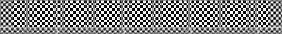 Tahun MasukJumlah Mahasiswa Reguler per Angkatan pada Tahun*Jumlah Mahasiswa Reguler per Angkatan pada Tahun*Jumlah Mahasiswa Reguler per Angkatan pada Tahun*Jumlah Mahasiswa Reguler per Angkatan pada Tahun*Jumlah Mahasiswa Reguler per Angkatan pada Tahun*Jumlah Mahasiswa Reguler per Angkatan pada Tahun*Jumlah Mahasiswa Reguler per Angkatan pada Tahun*Jumlah Mahasiswa Reguler per Angkatan pada Tahun*Jumlah Lulusan s.d. TS (dari Mahasiswa Reguler)Tahun MasukTS-6TS-5TS-4TS-3TS-2TS-1TSJumlah Lulusan s.d. TS (dari Mahasiswa Reguler)(1)(2)(3)(4)(5)(6)(7)(8)(9)TS-6(a)=(b)=(c)=TS-5TS-4TS-3(d) =(e) =(f) =TS-2TS-1TSTahun MasukJumlah Mahasiswa Reguler per Angkatan pada Tahun*Jumlah Mahasiswa Reguler per Angkatan pada Tahun*Jumlah Mahasiswa Reguler per Angkatan pada Tahun*Jumlah Mahasiswa Reguler per Angkatan pada Tahun*Jumlah Mahasiswa Reguler per Angkatan pada Tahun*Jumlah Lulusan s.d. TS (dari Mahasiswa Reguler)Tahun MasukTS-4TS-3TS-2TS-1TSJumlah Lulusan s.d. TS (dari Mahasiswa Reguler)(1)(2)(3)(4)(5)(6)(7)TS-4(a)=(b)=(c)=TS-3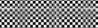 TS-2(d)=(e)=(f)=TS-1TSTahun MasukJumlah Mahasiswa Reguler per Angkatan pada Tahun*Jumlah Mahasiswa Reguler per Angkatan pada Tahun*Jumlah Mahasiswa Reguler per Angkatan pada Tahun*Jumlah Lulusan s.d. TS (dari Mahasiswa Reguler)Tahun MasukTS-2TS-1TSJumlah Lulusan s.d. TS (dari Mahasiswa Reguler)(1)(2)(3)(4)(5)TS-2(a)=(b)=(c)=TS-1(d)=(e)=(f)=TS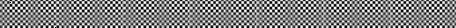 Tahun MasukJumlah MahasiswaReguler per Angkatan pada Tahun*Jumlah MahasiswaReguler per Angkatan pada Tahun*Jumlah Lulusan s.d. TS (dari Mahasiswa Reguler)Tahun MasukTS-1TSJumlah Lulusan s.d. TS (dari Mahasiswa Reguler)(1)(2)(3)(4)TS-1(a)=(b)=(c)=TS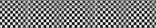 (d)=(e)=Tahun LulusJumlah LulusanJumlah Lulusan yang TerlacakJumlah Lulusan yang Dipesan SebelumLulusJumlah Lulusan Terlacak dengan Waktu TungguMendapatkan PekerjaanJumlah Lulusan Terlacak dengan Waktu TungguMendapatkan PekerjaanJumlah Lulusan Terlacak dengan Waktu TungguMendapatkan PekerjaanTahun LulusJumlah LulusanJumlah Lulusan yang TerlacakJumlah Lulusan yang Dipesan SebelumLulusWT < 3bulan3 ≤ WT ≤ 6 bulanWT > 6bulan1234567TS-3TS-2Tahun LulusJumlah LulusanJumlah Lulusan yang TerlacakJumlah Lulusan yang Dipesan SebelumLulusJumlah Lulusan Terlacak dengan Waktu TungguMendapatkan PekerjaanJumlah Lulusan Terlacak dengan Waktu TungguMendapatkan PekerjaanJumlah Lulusan Terlacak dengan Waktu TungguMendapatkan PekerjaanTahun LulusJumlah LulusanJumlah Lulusan yang TerlacakJumlah Lulusan yang Dipesan SebelumLulusWT < 3bulan3 ≤ WT ≤ 6 bulanWT > 6bulan1234567TS-4TS-3TS-2Tahun LulusJumlah LulusanJumlah Lulusan yang TerlacakJumlah Lulusan yang Dipesan SebelumLulusJumlah Lulusan Terlacak dengan Waktu TungguMendapatkan PekerjaanJumlah Lulusan Terlacak dengan Waktu TungguMendapatkan PekerjaanJumlah Lulusan Terlacak dengan Waktu TungguMendapatkan PekerjaanTahun LulusJumlah LulusanJumlah Lulusan yang TerlacakJumlah Lulusan yang Dipesan SebelumLulusWT < 3bulan3 ≤ WT ≤ 6 bulanWT > 6bulan1234567TS-4TS-3TS-2Tahun LulusJumlah LulusanJumlah Lulusan yang TerlacakJumlah Lulusan Terlacak dengan Waktu TungguMendapatkan PekerjaanJumlah Lulusan Terlacak dengan Waktu TungguMendapatkan PekerjaanJumlah Lulusan Terlacak dengan Waktu TungguMendapatkan PekerjaanTahun LulusJumlah LulusanJumlah Lulusan yang TerlacakWT < 3bulan3 ≤ WT ≤ 6 bulanWT > 6bulan123456TS-4TS-3TS-2Tahun LulusJumlah LulusanJumlah Lulusan yang TerlacakJumlah Lulusan Terlacak dengan Waktu TungguMendapatkan PekerjaanJumlah Lulusan Terlacak dengan Waktu TungguMendapatkan PekerjaanJumlah Lulusan Terlacak dengan Waktu TungguMendapatkan PekerjaanTahun LulusJumlah LulusanJumlah Lulusan yang TerlacakWT < 6bulan6 ≤ WT ≤18 bulanWT > 18bulan123456TS-4TS-3TS-2Tahun LulusJumlah LulusanJumlah Lulusan yang TerlacakJumlah Lulusan Terlacak dengan Tingkat Kesesuaian Bidang KerjaJumlah Lulusan Terlacak dengan Tingkat Kesesuaian Bidang KerjaJumlah Lulusan Terlacak dengan Tingkat Kesesuaian Bidang KerjaTahun LulusJumlah LulusanJumlah Lulusan yang TerlacakRendah 1)Sedang 2)Tinggi 3)123456TS-4TS-3TS-2Tahun LulusJumlah LulusanJumlah Lulusan yang TerlacakJumlah Lulusan Terlacak yang Bekerja berdasarkan Tingkat/Ukuran Tempat Kerja/BerwirausahaJumlah Lulusan Terlacak yang Bekerja berdasarkan Tingkat/Ukuran Tempat Kerja/BerwirausahaJumlah Lulusan Terlacak yang Bekerja berdasarkan Tingkat/Ukuran Tempat Kerja/BerwirausahaTahun LulusJumlah LulusanJumlah Lulusan yang TerlacakLokal/ Wilayah/ Berwirausaha tidak BerizinNasional/ Berwirausaha BerizinMultinasiona/ Internasional123456TS-4TS-3TS-2JumlahNo.Jenis KemampuanTingkat Kepuasan Pengguna (%)Tingkat Kepuasan Pengguna (%)Tingkat Kepuasan Pengguna (%)Tingkat Kepuasan Pengguna (%)Rencana Tindak Lanjut oleh UPPS/PSNo.Jenis KemampuanSanga t BaikBaikCukupKuran gRencana Tindak Lanjut oleh UPPS/PS12345671Etika2Keahlian pada bidang ilmu(kompetensi utama)3Kemampuan berbahasa asing4Penggunaan teknologi informasi5Kemampuan berkomunikasi6Kerjasama tim7Pengembangan diriJumlahJumlahNo.Media PublikasiJumlah JudulJumlah JudulJumlah JudulJumlahNo.Media PublikasiTS-2TS-1TSJumlah1234561Jurnal nasional tidak terakreditasiNA1 =2Jurnal nasional terakreditasiNA2 =3Jurnal internasionalNA3 =4Jurnal internasional bereputasiNA4=5Seminar wilayah/lokal/perguruantinggiNB1 =6Seminar nasionalNB2 =7Seminar internasionalNB3=8Tulisan di media massa wilayahNC1 =9Tulisan di media massa nasionalNC2 =10Tulisan di media massa internasionalNC3 =JumlahJumlahNo.JenisJumlah JudulJumlah JudulJumlah JudulJumlahNo.JenisTS-2TS-1TSJumlah1234561Publikasi di jurnal nasional tidak terakreditasiNA1 =2Publikasi di jurnal nasional terakreditasiNA2 =3Publikasi di jurnal internasionalNA3 =4Publikasi di jurnal internasional bereputasiNA4=5Publikasi di seminar wilayah/lokal/perguruan tinggiNB1 =6Publikasi di seminar nasionalNB2 =7Publikasi di seminar internasionalNB3=8Pagelaran/pameran/presentasi dalam forum di tingkat wilayahNC1 =9Pagelaran/pameran/presentasi dalam forum di tingkat nasionalNC2 =10Pagelaran/pameran/presentasi dalam forum di tingkat internasionalNC3 =JumlahJumlahNo.Nama MahasiswaJudul Artikel yang Disitasi(Jurnal/Buku, Volume, Tahun, Nomor, Halaman)Jumlah Sitasi1234123…JumlahJumlahNo.Nama MahasiswaNama Produk/JasaDeskripsi Produk/JasaBukti12345123…JumlahJumlahNoJudul Luaran Penelitian/PkMTahunStatus (Register/Gra nted/Komersial)No & Judul12345IHKI 1):Paten,Paten Sederhana1. ...2. ...3. ...JumlahJumlahNA =IIHKI 1):Hak Cipta,Desain Produk Industri,Perlindungan Varietas Tanaman (Sertifikat Perlindungan Varietas Tanaman, Sertifikat Pelepasan Varietas, Sertifikat Pendaftaran Varietas),Desain Tata Letak Sirkuit Terpadu,dll.)1. ...2. ...3. ...JumlahJumlahNB =IIITeknologi Tepat Guna, Produk (ProdukTerstandarisasi, Produk Tersertifikasi), Karya Seni, Rekayasa Sosial1. ...2. ...3. ...JumlahJumlahNC =IVBuku ber-ISBN, Book Chapter1. ...2. ...3. ...JumlahJumlahND =No.Nama Standar (SN DIkti)Ketersed iaan Standar (P)Pelaksa naan Standar (P)Monitoring, Evaluasi dan Audit MutuInternal (E)Umpan Balik Audit Mutu Internal (P)Tindak Lanjut Audit Mutu Internal (P)Tanggal Audit Mutu Internal(1)(2)(3)(4)(5)(6)(7)(8)1Standar Kompetensi Lulusan2Standar	IsiPembelajaran3Standar	Proses Pembelajaran4Standar	Penilaian PendidikanPembelajaran5Standar Dosen danTenaga Kependidikan6Standar Sarana danPrasarana Pembelajaran7Standar Pengelolaan8StandarPembiayaan Pembelajaran9Standar	Hasil Penelitian10Standar	IsiPenelitian11Standar	ProsesPenelitian12Standar	Penilaian Penelitian13Standar Peneliti14Standar Sarana dan Prasaran Penelitian15StandarPengelolaan Penelitian16Standar Pendanaan dan	PembiayaanPenelitian17Standar Hasil PkM18Standar Isi PkM19Standar Proses PkM20Standar	Penilaian PkM21Standar Pelaksana PkM22Standar Sarana dan Prasarana PkM23StandarPengelolaan PkM24Standar Pendanaandan	Pembiayaan PkMJuml ahNs=Ne=Nd=Nc=Nb=Na=No.Jenis Dokumen Penjaminan MutuNo dan Tanggal Dokumen(1)(2)(3)1Dokumen/Buku Kebijakan SPMI2Dokumen/Buku Manual SPMI3Dokumen/Buku Standar SPMI4Dokumen/Buku Formulir SPMI